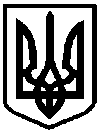 УКРАЇНАФОНТАНСЬКА СІЛЬСЬКА РАДАОДЕСЬКОГО РАЙОНУ ОДЕСЬКОЇ ОБЛАСТІРІШЕННЯП’ятдесят другої сесії Фонтанської сільської ради  VIII скликання№  2084 - VIII                                                             від 15  квітня 2024 рокуПро затвердження звіту про виконання Програми підтримки трудового архіву Доброславської селищної ради на 2023 рікВідповідно до пункту 8 Порядку розроблення, фінансування, моніторингу, реалізації цільових програм Фонтанської сільської ради Одеського району Одеської області та звітності про їх виконання, затвердженого рішенням сесії від 11.11.2022 року №966-VIII , щодо виконання Програми підтримки трудового архіву Доброславської селищної ради на 2023 рік, затвердженої рішенням Фонтанської сільської ради від 10.03.2023 № 1164-VIII, керуючись пунктом а підпунктом 1 статті 27 Закону України «Про місцеве самоврядування в Україні», Фонтанська сільська рада Одеського району Одеської області,- ВИРІШИЛА:Затвердити Звіт про виконання Програми підтримки трудового архіву Доброславської селищної ради на 2023 рік, затвердженої рішенням Фонтанської сільської ради від 10.03.2023 № 1164-VIII, додається додаток №1 до рішення.Затвердити Заключний Звіт про виконання Програми підтримки трудового архіву Доброславської селищної ради на 2023 рік, затвердженої рішенням Фонтанської сільської ради від 10.03.2023 № 1164-VIII, додається додаток №2 до рішення.3. Контроль за виконанням цього рішення покласти на постійну комісію з питань фінансів , бюджету , планування соціально- економічного розвитку , інвестицій та міжнародного співробітництваСільський голова							Наталія КРУПИЦЯДодаток №1 до рішення сесії Фонтанської сільської ради VIII   скликання                                                                                                                                                                                                                    №2084-VIII            від 15.04.2024  ЗВІТПрограми підтримки трудового архіву Доброславської селищної ради на 2023 рік назва  цільової програми у звітному періоді
Дата і номер рішення сільської ради, яким затверджено Програму та зміни до неї__ затвердженої рішенням Фонтанської сільської ради від 10.03.2023 № 1164-VIII _____________________________________________________________________Відповідальний виконавець Програми    ____управління фінансів Фонтанської сільської ради Одеської області Одеського району________Термін реалізації Програми  ___2023 рік__________________________________________________________________Виконання заходів ПрограмиВиконання результативних показників Програми (заповнюється при підготовці річного та заключного звіту про виконання програми)Оцінка ефективності виконання програми та пропозиції щодо подальшої реалізації програми (здійснюється при підготовці річного та заключного звіту).Програма підтримки трудового архіву Доброславської селищної ради на  2023 рік (далі – Програма) розроблена відповідно до Закону України «Про Національний архівний фонд та архівні установи», Закону України «Про місцеве самоврядування в Україні», якими розширюються повноваження органів місцевого самоврядування щодо забезпечення централізованого зберігання архівних документів, нагромаджених у процесі документування службових, трудових або інших правовідносин юридичних і фізичних осіб на відповідній території, та інших архівних документів, що не належать до Національного архівного фондуПрограма є ефективною в частині необхідності особливо у період воєнного стану забезпечити :комплектування документами тимчасового зберігання та з особового складу підприємств, установ і організацій, які ліквідувались без правонаступників ,обліку, збереження і охорони документів з особового складу ліквідованих підприємств, установ і організацій.надання підприємствам, установам, організаціям та громадянам в установленому порядку архівних довідок, копій та витягів з документів, що перебувають на зберіганні в Трудовому архіві, методичної і практичної допомоги установам, підприємствам і організаціям в упорядкуванні відповідних документів та підготовці їх до передачі на зберігання до Трудового архіву.належних умов гарантованого зберігання та користування документами у службових, наукових, соціально-правових та інших цілях.Начальник управління фінансів										Алла ДІХТЯРДодаток №2 до рішення сесії Фонтанської сільської ради VIII   скликання                                 №2084-VIII       від  15.04.2024 ЗАКЛЮЧНИЙ ЗВІТ
про результати виконанняПрограми підтримки трудового архіву Доброславської селищної ради на 2023 рік.назва цільової програмиОсновні дані.Рішенням Фонтанської сільської ради від 10.03.2023 № 1164-VIII «Програма підтримки трудового архіву Доброславської селищної ради на 2023 рік» затверджено вище зазначену програму. Програма розрахована на 1 рік. Відповідальним виконавцем є управління фінансів Фонтанської сільської ради Одеської області Одеського району. Загальний обсяг фінансових ресурсів на 2023 рік – 82,5 тис. грн.Мета програми та результати її досягнення.Метою Програми євирішення пріоритетних завдань розвитку архівної справи в територіальній громаді, задоволенні соціальних потреб громадян щодо  забезпечення збереженості для подальшого використання тих архівних документів, що не належать до складу Національного архівного фонду.Визначення проблеми, на розв’язання якої спрямована Програманадання фінансової підтримки Доброславській селищній раді для утримання однієї штатної одиниці у вигляді субвенції, яка передається до бюджету іншої територіальної громади.Фінансування.	Бюджетом Фонтанської сільської ради планувалось використати на вказані цілі 82,5 тис. грн. – протягом 2023 року вказані кошти використані в повному обсязіВиконання заходів програми Забезпечено комплектування документами тимчасового зберігання та з особового складу підприємств, установ і організацій, які ліквідувались без правонаступників  . Забезпечено облік, збереження і охорони документів з особового складу ліквідованих підприємств, установ і організацій.Забезпечено надання підприємствам, установам, організаціям та громадянам в установленому порядку архівних довідок, копій та витягів з документів, що перебувають на зберіганні в Трудовому архіві.Забезпечено надання методичної і практичної допомоги установам, підприємствам і організаціям в упорядкуванні відповідних документів та підготовці їх до передачі на зберігання до Трудового архіву.Створені належні умови гарантованого зберігання та користування документами у службових, наукових, соціально-правових та інших цілях.поліпшення умови праці співробітниківОцінка ефективності виконання програми.Програма підтримки трудового архіву Доброславської селищної ради на  2023 рік (далі – Програма) розроблена відповідно до Закону України «Про Національний архівний фонд та архівні установи», Закону України «Про місцеве самоврядування в Україні», якими розширюються повноваження органів місцевого самоврядування щодо забезпечення централізованого зберігання архівних документів, нагромаджених у процесі документування службових, трудових або інших правовідносин юридичних і фізичних осіб на відповідній території, та інших архівних документів, що не належать до Національного архівного фондуПрограма є ефективною в частині необхідності особливо у період воєнного стану забезпечити :комплектування документами тимчасового зберігання та з особового складу підприємств, установ і організацій, які ліквідувались без правонаступників ,обліку, збереження і охорони документів з особового складу ліквідованих підприємств, установ і організацій.надання підприємствам, установам, організаціям та громадянам в установленому порядку архівних довідок, копій та витягів з документів, що перебувають на зберіганні в Трудовому архіві, методичної і практичної допомоги установам, підприємствам і організаціям в упорядкуванні відповідних документів та підготовці їх до передачі на зберігання до Трудового архіву.Начальник управління фінансів							Алла ДІХТЯР№ п\пПріоритетні завданняЗміст заходівТермін виконанняВиконавціРічний обсяг фінансування (тис. грн.)Фактично профінансовано у звітному періоді  (тис. грн)Відсоток виконання заходу,%Інформація про виконання або причини невиконання1Забезпечення функціонування трудового архівуПередача трансферту на оплату праці однієї штатної одиниця трудового архіву2023Фонтанська сільська рада82,582,5100виконаноВСЬОГОВСЬОГО82,582,5100№ з\пНайменування показникаПланові значення показника(тис. грн.)Фактичне виконання показника(тис. грн.)Причини невиконанняЩо зроблено для виправленняПередача трансферту на оплату праці однієї штатної одиниця трудового архіву11